Председателю районной Организации ПрофсоюзаРаботников народного образования и науки РФПЛАНработы  на сентябрь 2022 г.Председатель  ППО                                                                  И.А.Дроздова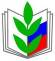 ПРОФСОЮЗ РАБОТНИКОВ НАРОДНОГО ОБРАЗОВАНИЯ И НАУКИ РОССИЙСКОЙ ФЕДЕРАЦИИ(ОБЩЕРОССИЙСКИЙ ПРОФСОЮЗ ОБРАЗОВАНИЯ)БЕЛОЯРСКАЯ РАЙОННАЯ ОРГАНИЗАЦИЯ ПРОФСОЮЗА РАБОТНИКОВ НАРОДНОГО ОБРАЗОВАНИЯ И НАУКИ  РОССИЙСКОЙ ФЕДЕРАЦИИ ПРОФСОЮЗ РАБОТНИКОВ НАРОДНОГО ОБРАЗОВАНИЯ И НАУКИ РОССИЙСКОЙ ФЕДЕРАЦИИ(ОБЩЕРОССИЙСКИЙ ПРОФСОЮЗ ОБРАЗОВАНИЯ)БЕЛОЯРСКАЯ РАЙОННАЯ ОРГАНИЗАЦИЯ ПРОФСОЮЗА РАБОТНИКОВ НАРОДНОГО ОБРАЗОВАНИЯ И НАУКИ  РОССИЙСКОЙ ФЕДЕРАЦИИ ПРОФСОЮЗ РАБОТНИКОВ НАРОДНОГО ОБРАЗОВАНИЯ И НАУКИ РОССИЙСКОЙ ФЕДЕРАЦИИ(ОБЩЕРОССИЙСКИЙ ПРОФСОЮЗ ОБРАЗОВАНИЯ)БЕЛОЯРСКАЯ РАЙОННАЯ ОРГАНИЗАЦИЯ ПРОФСОЮЗА РАБОТНИКОВ НАРОДНОГО ОБРАЗОВАНИЯ И НАУКИ  РОССИЙСКОЙ ФЕДЕРАЦИИ ПРОФСОЮЗ РАБОТНИКОВ НАРОДНОГО ОБРАЗОВАНИЯ И НАУКИ РОССИЙСКОЙ ФЕДЕРАЦИИ(ОБЩЕРОССИЙСКИЙ ПРОФСОЮЗ ОБРАЗОВАНИЯ)БЕЛОЯРСКАЯ РАЙОННАЯ ОРГАНИЗАЦИЯ ПРОФСОЮЗА РАБОТНИКОВ НАРОДНОГО ОБРАЗОВАНИЯ И НАУКИ  РОССИЙСКОЙ ФЕДЕРАЦИИ ПРОФСОЮЗ РАБОТНИКОВ НАРОДНОГО ОБРАЗОВАНИЯ И НАУКИ РОССИЙСКОЙ ФЕДЕРАЦИИ(ОБЩЕРОССИЙСКИЙ ПРОФСОЮЗ ОБРАЗОВАНИЯ)БЕЛОЯРСКАЯ РАЙОННАЯ ОРГАНИЗАЦИЯ ПРОФСОЮЗА РАБОТНИКОВ НАРОДНОГО ОБРАЗОВАНИЯ И НАУКИ  РОССИЙСКОЙ ФЕДЕРАЦИИ 
« 30 »  август 2022 г.
п. Гагарский
п. Гагарский
п. Гагарский
№ 9№№МероприятияСроки исполненияПримечание1 сентября – День Знаний.01 сентябряп.Белоярский Совещание с руководителем ОУ и главным бухгалтерам об увеличении МРОТ и увеличении ФОТ на 4%. Работа с нормативными документами.4 августаПодготовка к акции «Помоги собрать ребенка в школу».До 15.сентябряп.БелоярскийАкция «Помоги собрать ребенка в школу» для  семей членов профсоюза.по 10 сентябряАкция «Помощь для жителей Донбасса».До 30 сентября.Проведение акции «Ты нужен профсоюзу». Прием в члены профсоюза работников ОУ и молодых педагогов.В течение месяца Подготовка к конкурсу «Грани таланта». Выбор номеров самодеятельности на тему «Год народного искусства и нематериального культурного наследия  народов».сентябрьПроведение Дня пенсионера в ППО.В течение месяцаПоздравление воспитателей27сентябряВыборы губернатора Свердловской области 11 сентябряПодготовка к турслетусентябрьОбеспечение своевременного оформление протоколов заседаний профкома, профсоюзных собранийПо мере необходимостиПодготовка к тарификации и корректировка Положений об оплате труда.До 10 сентябряОформление дополнений в Коллективные договоры ОУ.До 20 сентябряСовещание председателей ППО.14.09.в 13.00Совещание уполномоченных по охране труда. Новое в законодательстве по охране труда. Разработка и оформление локальных нормативных актов.07.09 в 13.00Принять участие в заполнении оценочного листа результативности и профессиональной деятельности  педагогических работников»20 сентябряКонтроль за поступлением  членских профсоюзных взносовПостоянноРассмотрение письменных и устных заявлений членов профсоюзаПо мере необходимостиРассмотрение заявлений на материальную помощь.По мере необходимостиИнформирование членов Профсоюза о важнейших событиях в жизни профсоюзаПостоянноРабота по сохранению профсоюзного членства и вовлечению в профсоюз новых членов.ПостоянноИнформирование работников по сбору и выделению заявлений на отдых и лечение работников и их детей. ПостоянноПроведение консультаций работников по трудовому законодательству, соцзащите и другим вопросам.ПостоянноСбор заявок на выдачу путёвок детям сотрудников в загородные оздоровительные лагеря.ПостоянноКонтролировать соблюдение правил внутреннего трудового распорядка учителями и сотрудниками школыПостоянноОформление делопроизводства профсоюзной организации и  профсоюзного уголка ПостоянноФормирование подборок материалов по социально-экономическим, правовым вопросам.ПостоянноПодготовка планов, отчётов работы ППО;сентябрьРабота с сайтом ОУ.сентябрьПодготовка к регистрации членов профсоюза в АИС. Уточнение списков членов профсоюза. До 15.09.